Watercraft Maintenance Checklist (*PA.29)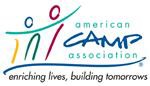 Date:Date:Date:Date:Date:Date:Date:Date:Date:Date:Date:Date:Date:Date:Date:CANOECanoeCanoeCanoeCanoeCanoeCanoeCanoeCanoeCanoeCanoeCanoeCanoeCanoeCanoeCanoeHull-GunnelsSeat(s)Painters/Rescue LinesPaddlesKAYAKKayakKayakKayakKayakKayakKayakKayakKayakKayakKayakKayakKayakKayakKayakKayakHull-Cockpit-Deck-Hatch-RudderSeat(s)Grab LoopsPaddlesROWBOATRowboatRowboatRowboatRowboatRowboatRowboatRowboatRowboatRowboatRowboatRowboatRowboatRowboatRowboatRowboatHull-Gunnels-OarlocksSeatsPainters/Rescue LinesOarsSAILBOATSailboatSailboatSailboatSailboatSailboatSailboatSailboatSailboatSailboatSailboatSailboatSailboatSailboatSailboatSailboatHull-Gunnels-Drain PlugRudder-Tiller-CenterboardSail(s)-Mast-BoomHalyards-Sheets-Mooring LinesRigging-Cleats-BlocksSUPSUPSUPSUPSUPSUPSUPSUPSUPSUPSUPSUPSUPSUPSUPSUPNose-Tail-Fin-Deck-RailsVent PlugLeashPaddlesWINDSURFER/SAILBOARDWindsurfer/SailboardWindsurfer/SailboardWindsurfer/SailboardWindsurfer/SailboardWindsurfer/SailboardWindsurfer/SailboardWindsurfer/SailboardWindsurfer/SailboardWindsurfer/SailboardWindsurfer/SailboardWindsurfer/SailboardWindsurfer/SailboardWindsurfer/SailboardWindsurfer/SailboardWindsurfer/SailboardBoard-Centerboard-SkegUniversal JointSail-Mast-Boom